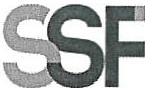 SUPERINTENDENCIADEL SISTEMA FINANCIEROFECHA: 17/11/2022Versión pública Art. 30 LAIP. Por supresión de información confidencial. Art. 24 Lit. c LAIPSSF 2022ORDEN DE COMPRANo.	383PROVEEDOR: MARINA DEL CARMEN RAMIREZ VDA. DE RAMOS/ DYSUMARNIT:	xxxxxxxxxxxxxxxx(1444)UNIDAD SOLICITANTE: DEPARTAMENTO DE SERVICIOS GENERALES ADMINISTRADOR O.C.: JONATHAN ALEXANDER MEJÍA CORNEJO FAVOR SUMINISTRAR LO SIGUIENTE:REQUERIMIENTO No. 385/2022ANALISTA: ENRIQUE DELGADOBIEN X	SERVICIOCANTIDAD	CODIGO	DESCRIPCION	COSTO UNITARIO	COSTO TOTALSON: CUATROCIENTOS SEIS US DÓLARES 32/100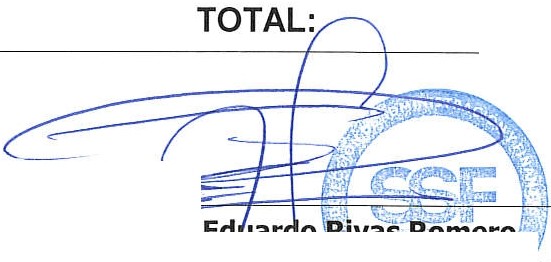 ORIGINAL406.32PaulDirector de Administr ,_	:ación  y Finanzas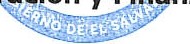 24410405ARTICULOS DE LIMPIEZA1.690040.56ESCOBA PLÁSTICA48410405ARTICULOS DE LIMPIEZA7.6200365.76ABRILLANTADOR PARA MUEBLES1410405ARTICULOS DE LIMPIEZA0.0000O.DOLUGAR DE ENTREGA: 3A. CALLE PONIENTE Y PASAJE ISTMANIA, Nº 3952, COLONIA ESCALÓN, SAN SALVADOR, EL SALVADOR1410405ARTICULOS DE LIMPIEZA0.0000O.DOPLAZO DE ENTREGA: 10 DÍAS HABILES DESPUÉS DE RECIBIR OC.